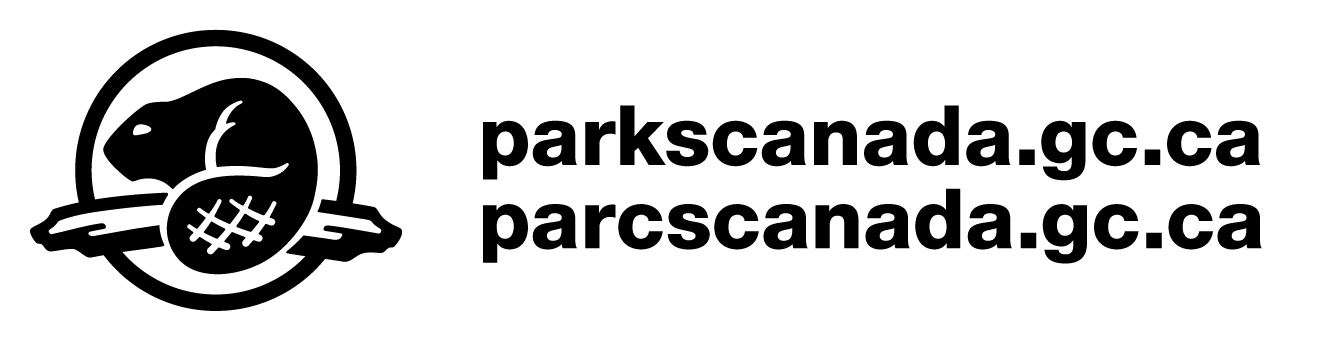 Formulaire d’information sur la cacheFormulaire d’information sur la cacheNomNom de géocacheurAdresse électroniqueNuméro de téléphoneNom de la cacheType de cacheCoordonnées géographiques de la cacheDescription de l’endroit où elle se trouveRappelez-vous : les géocacheurs doivent demeurer sur les sentiers. Il est important de donner des précisions sur le sentier à suivre et le stationnement à utiliser.Message éducatif